Blütenbewegung beim Milchstern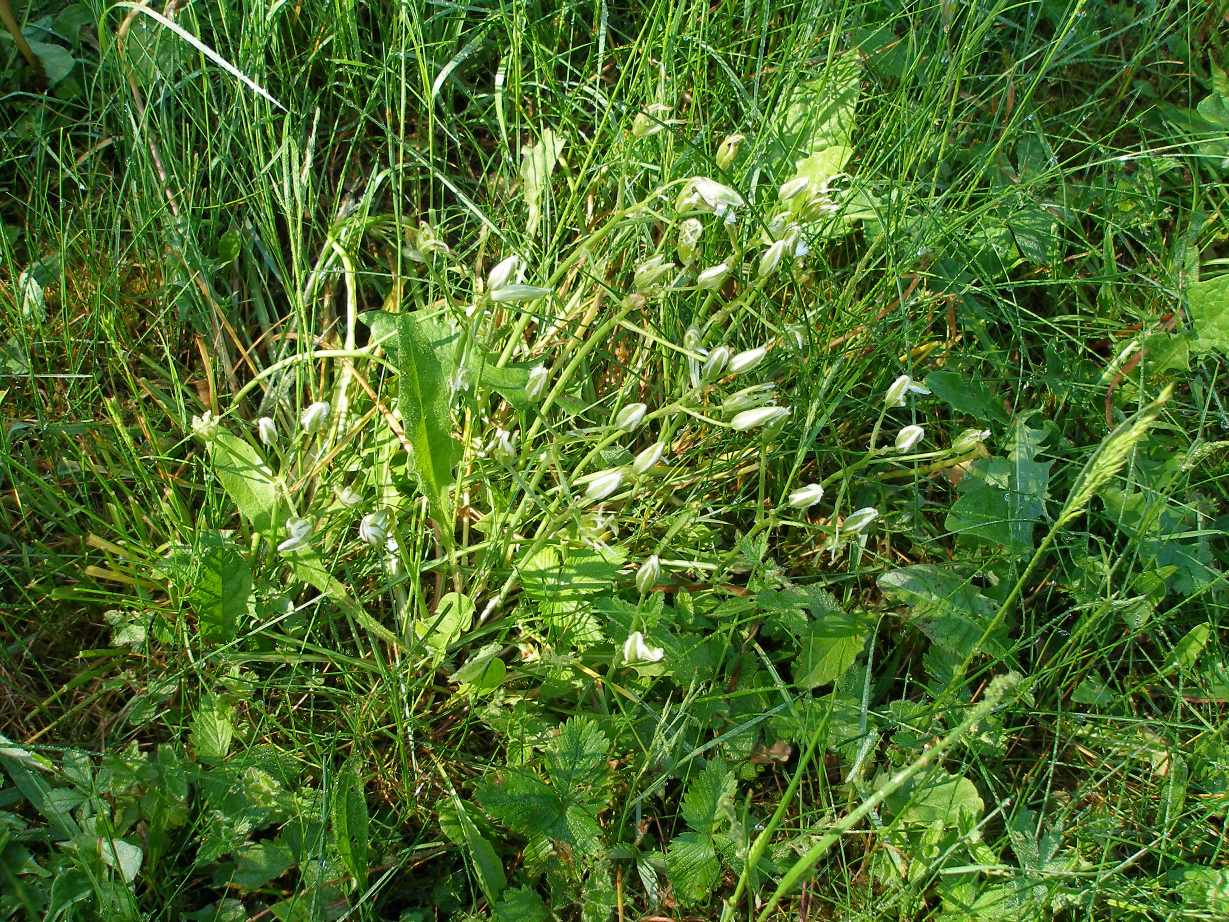 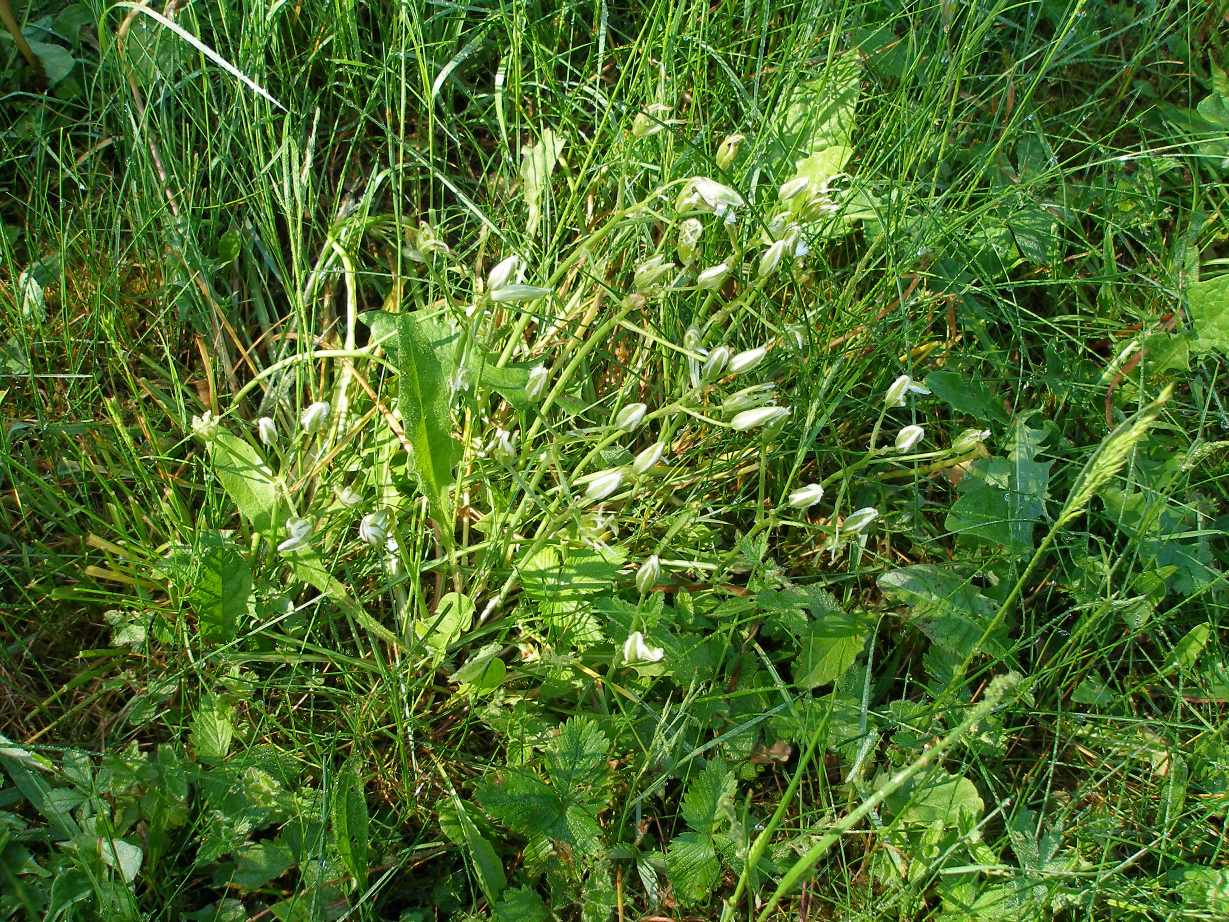 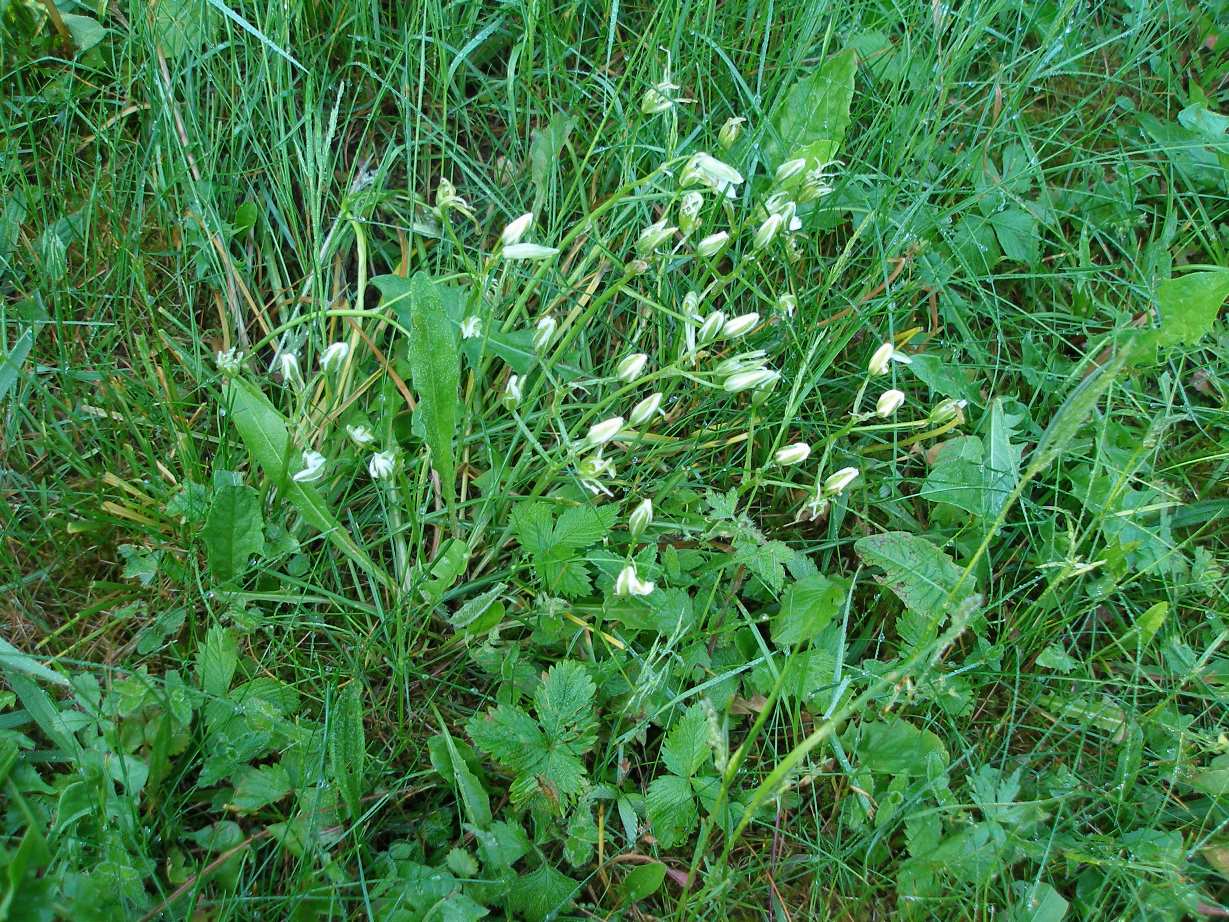 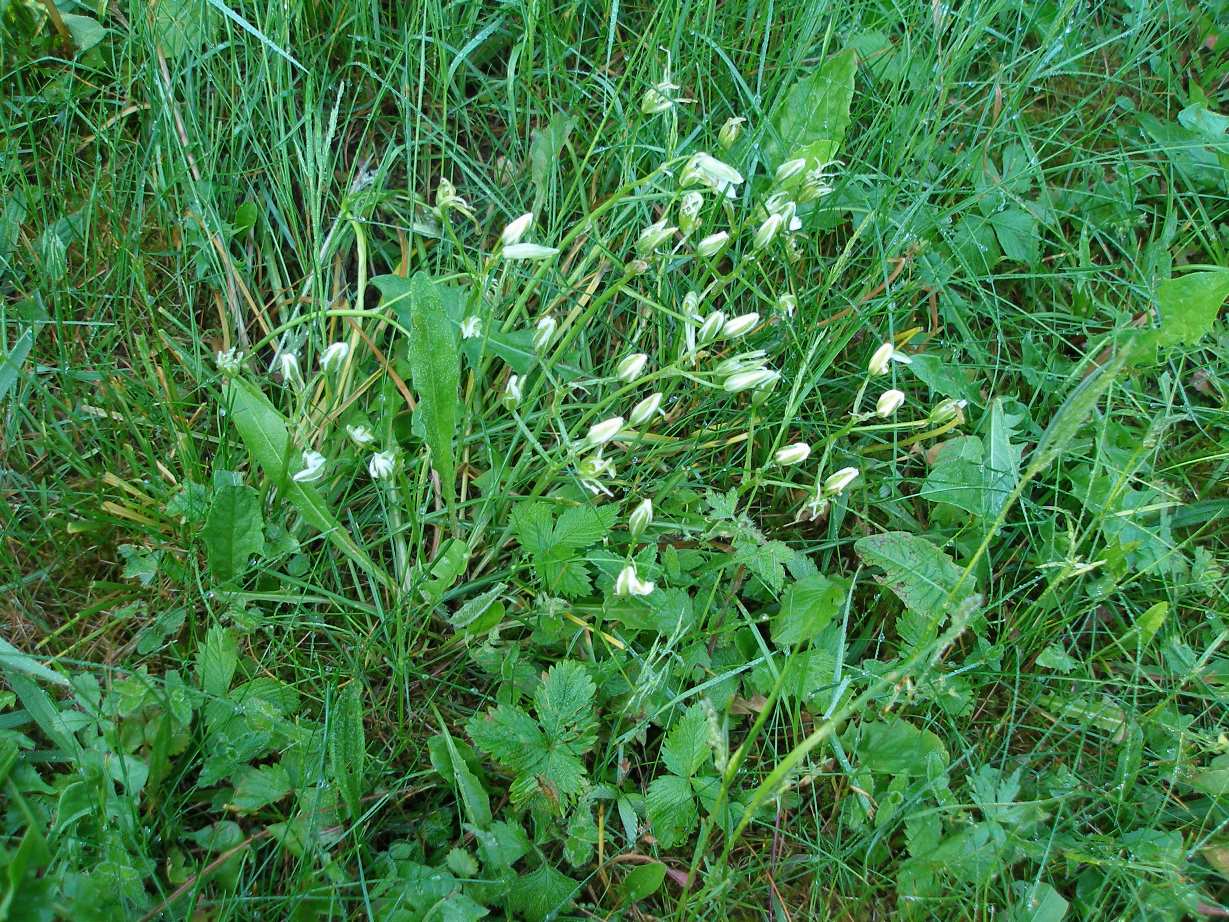 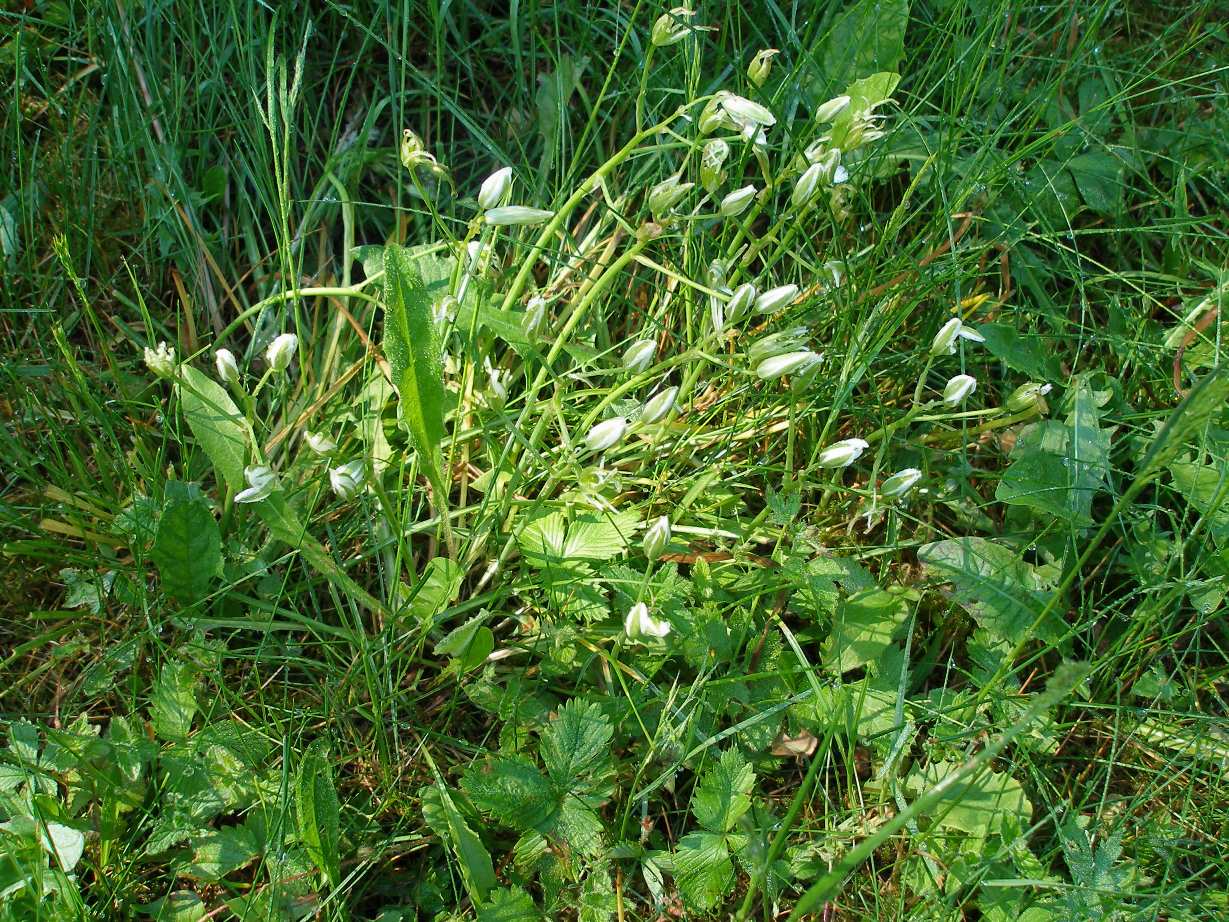 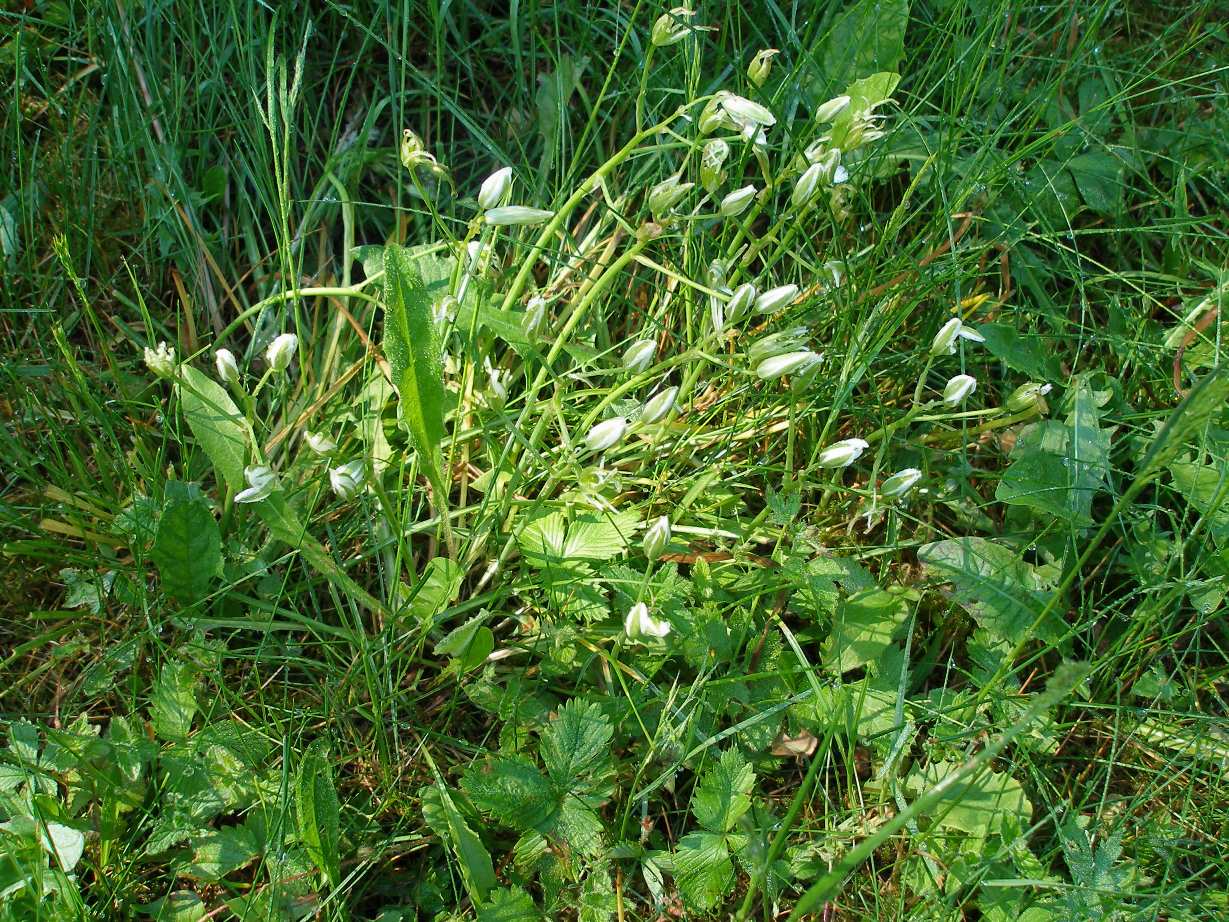 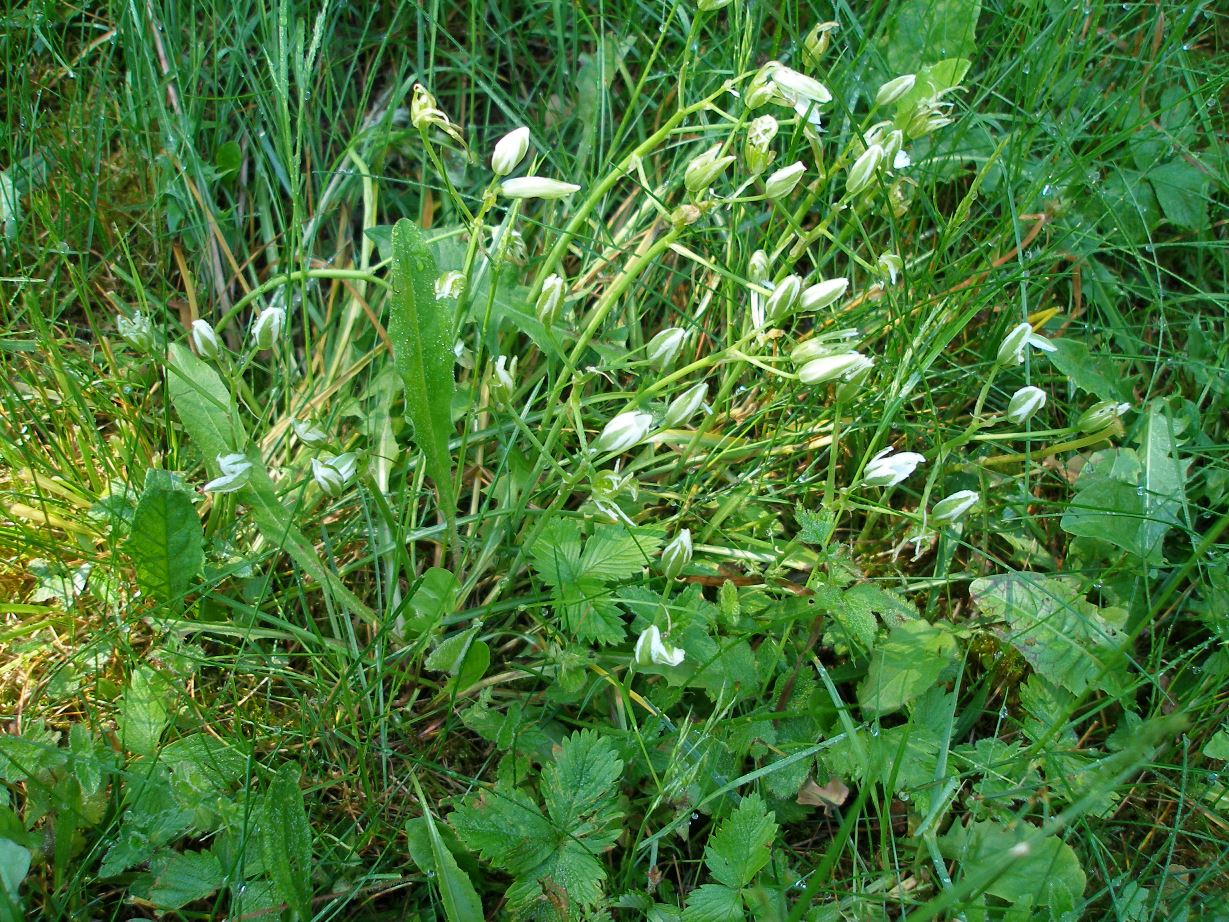 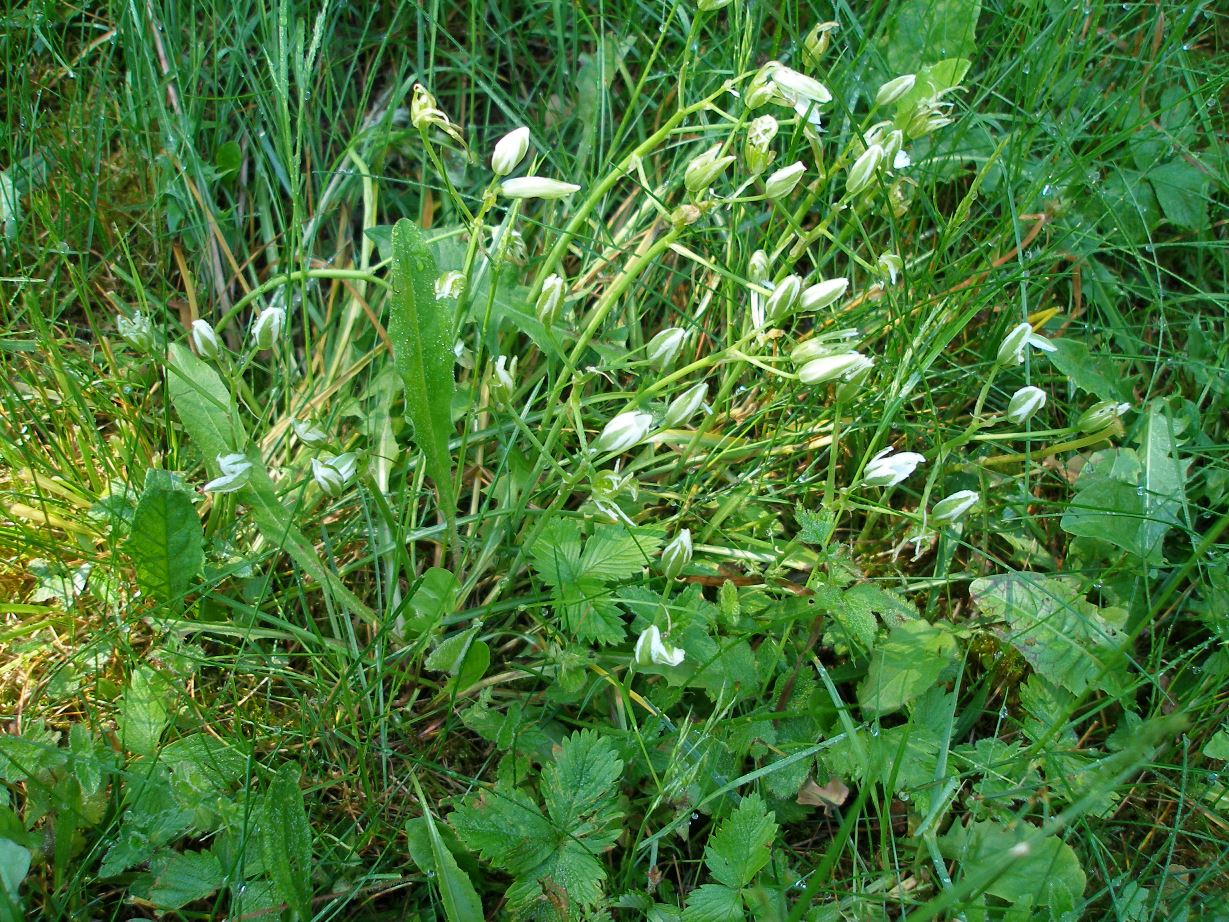 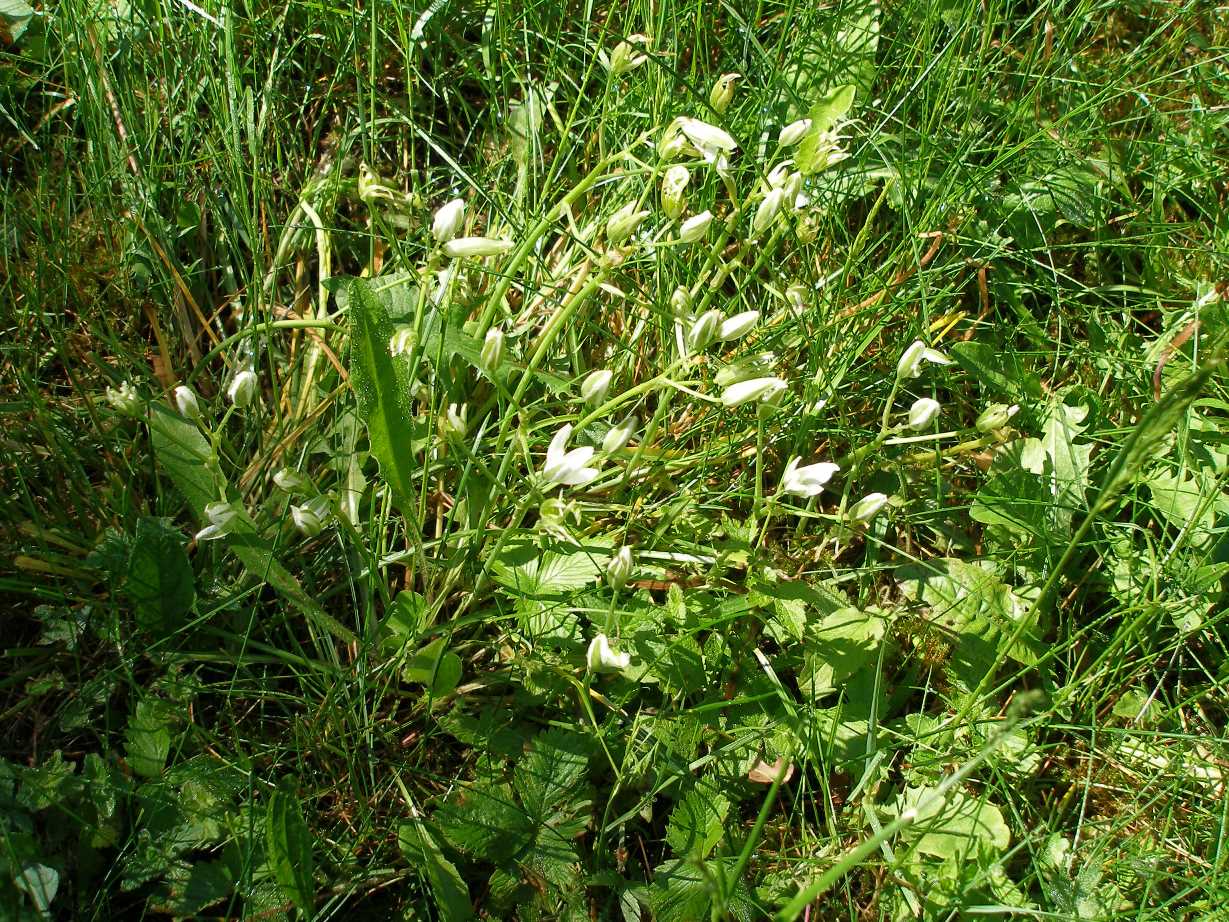 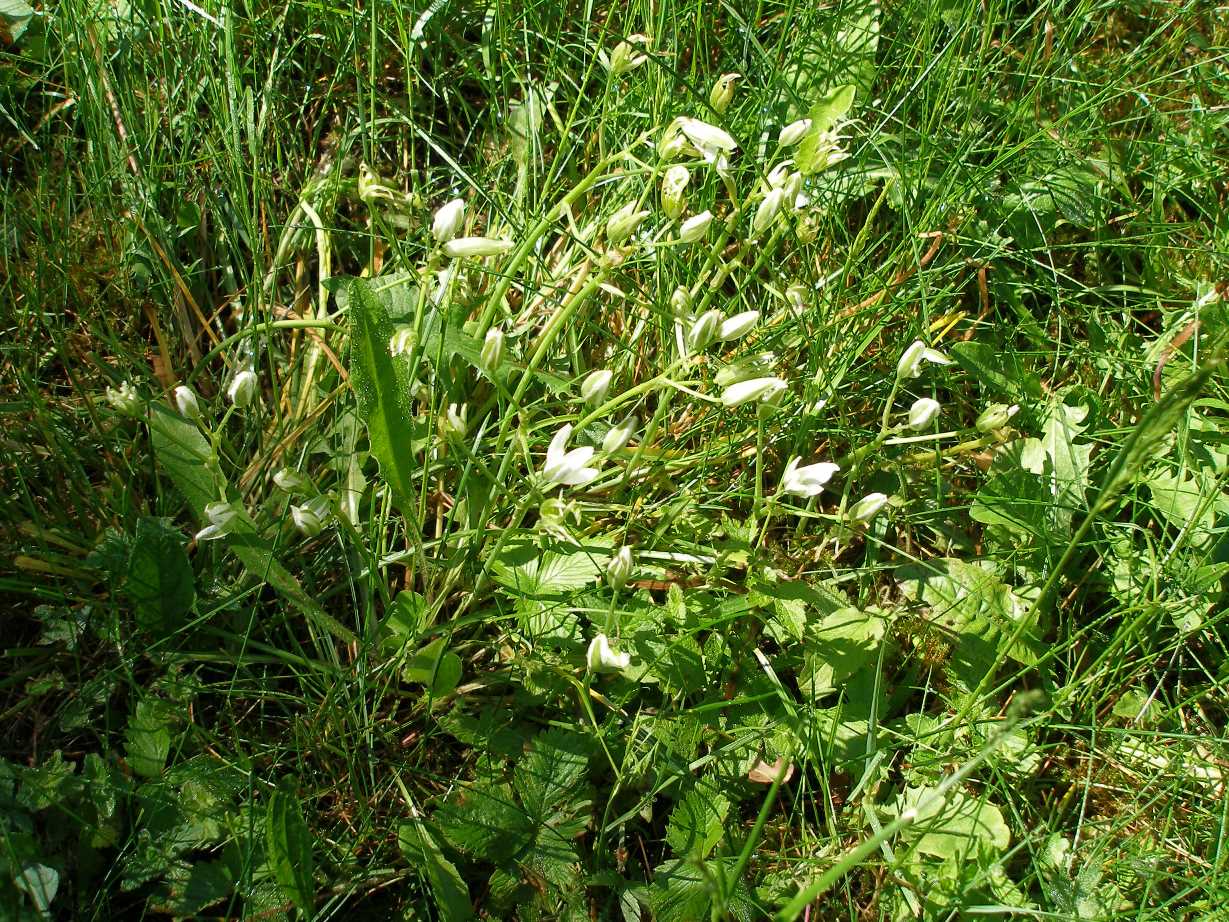 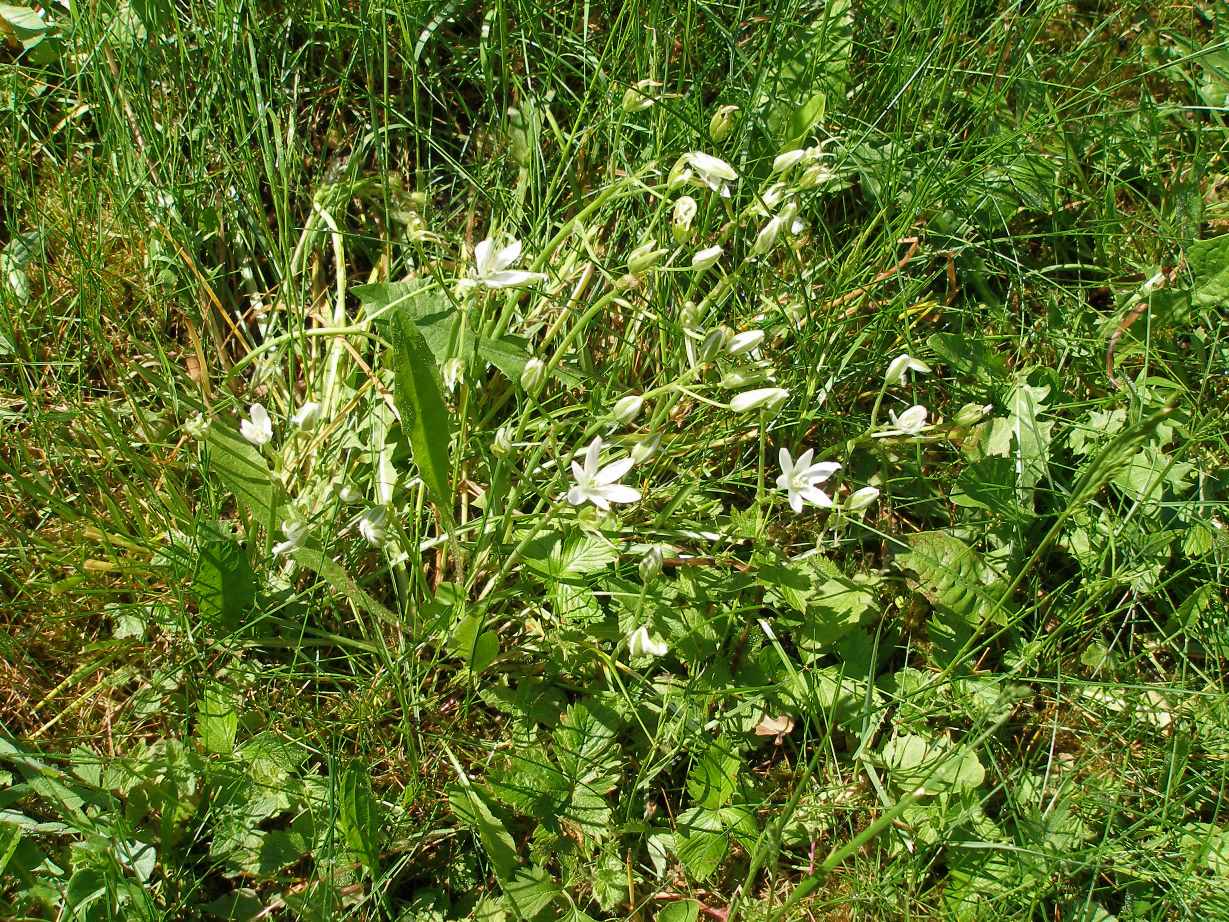 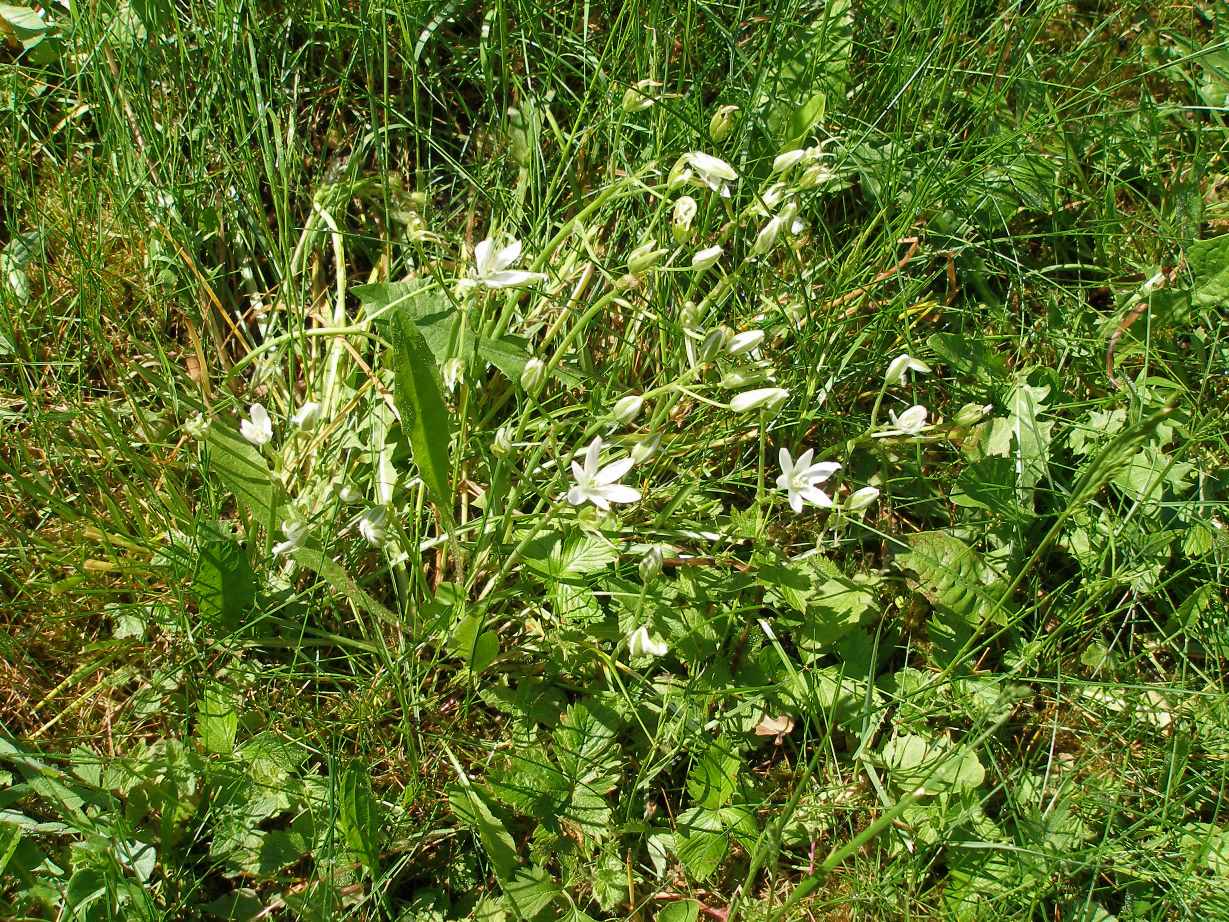 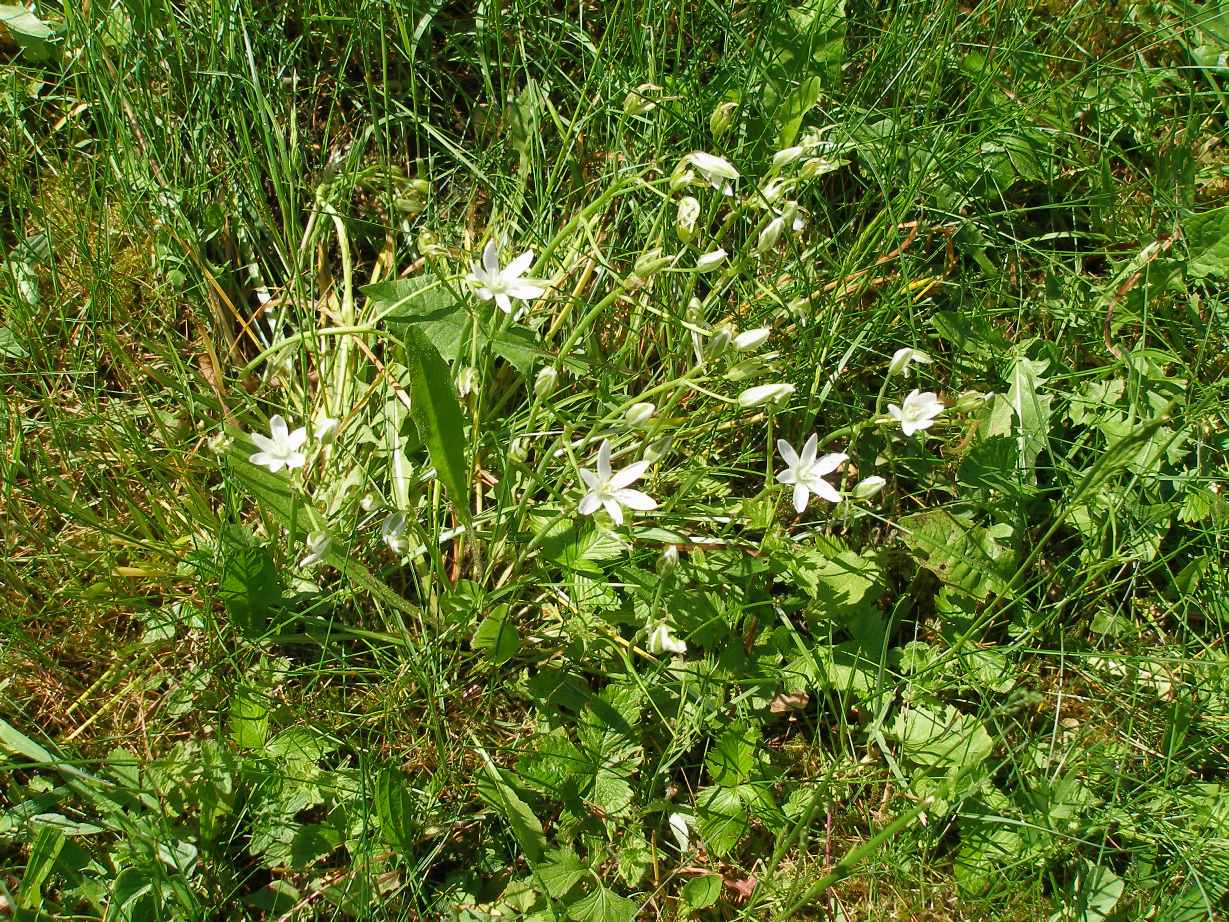 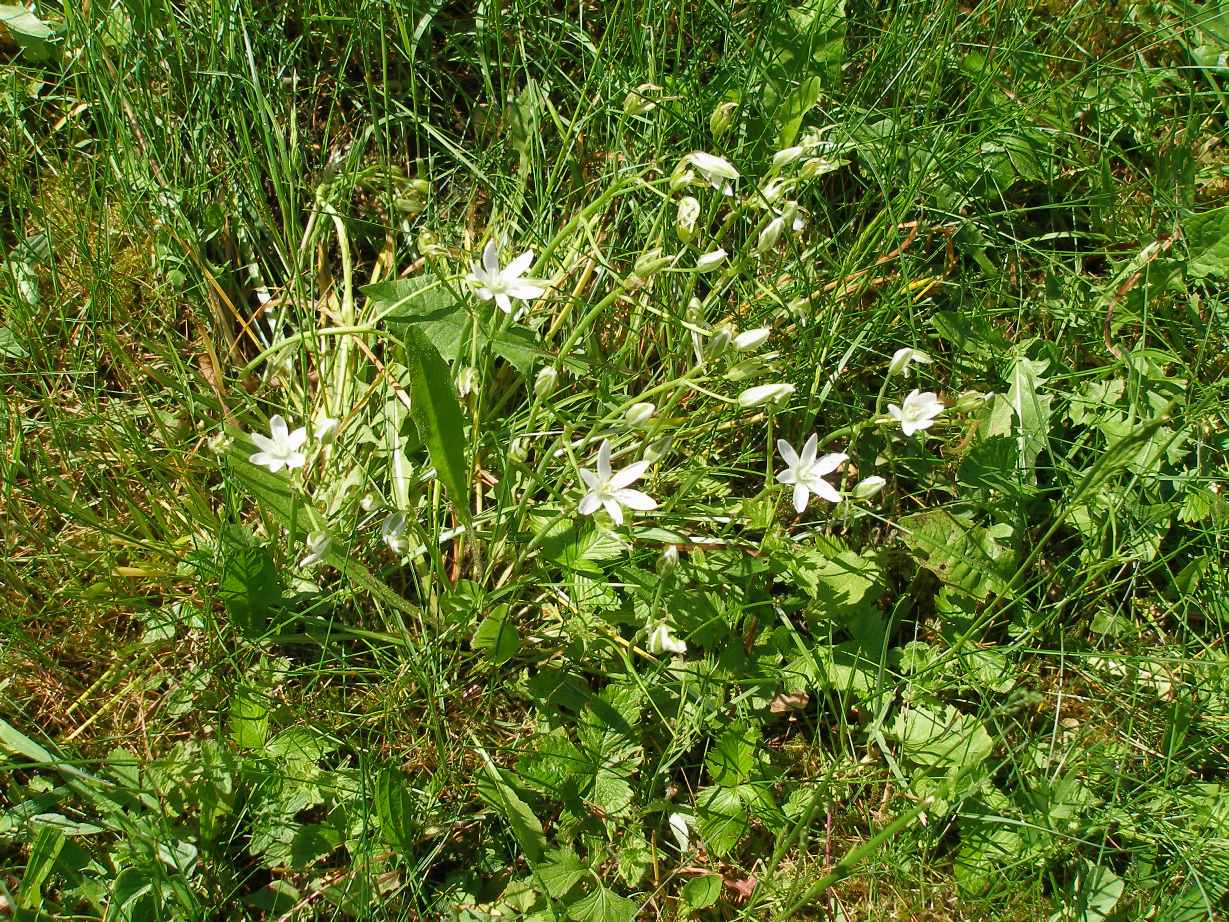 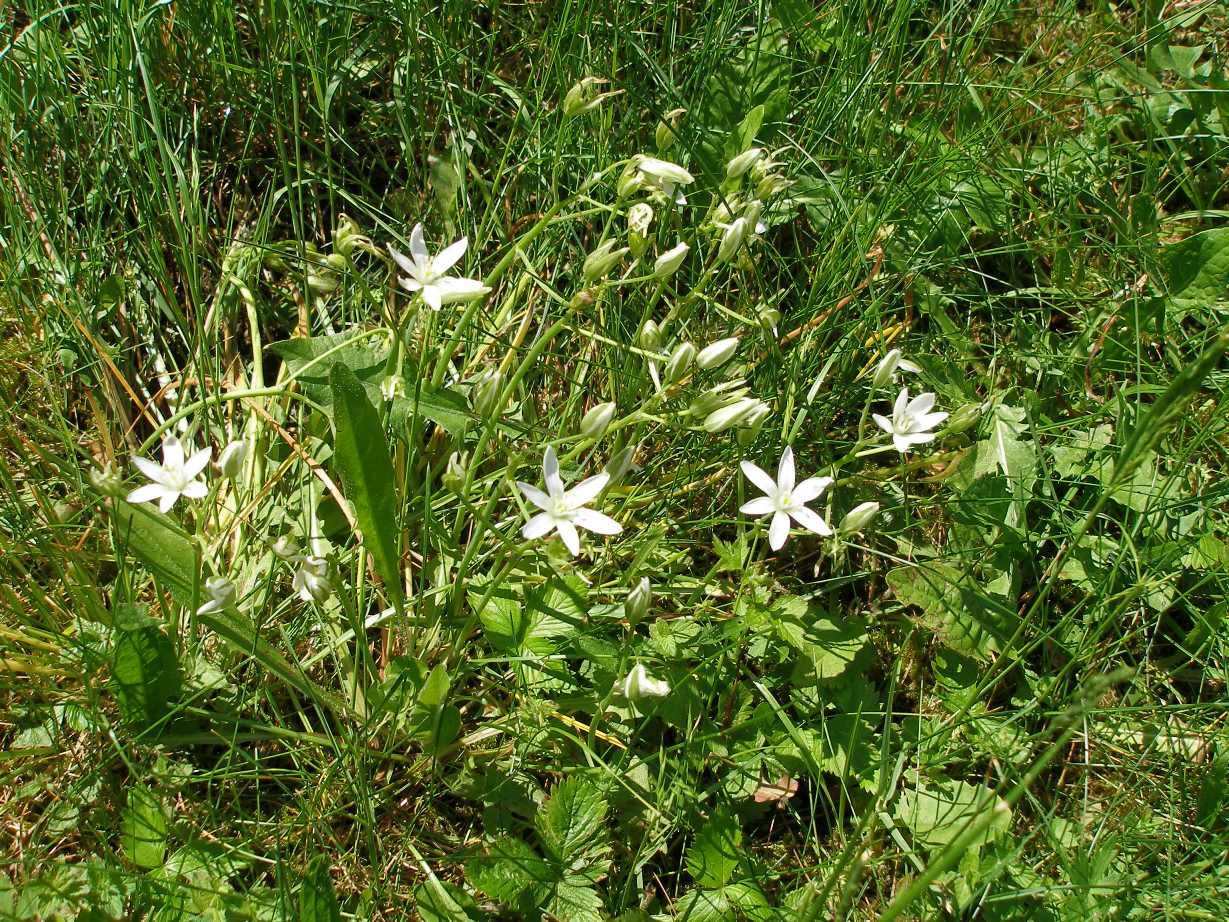 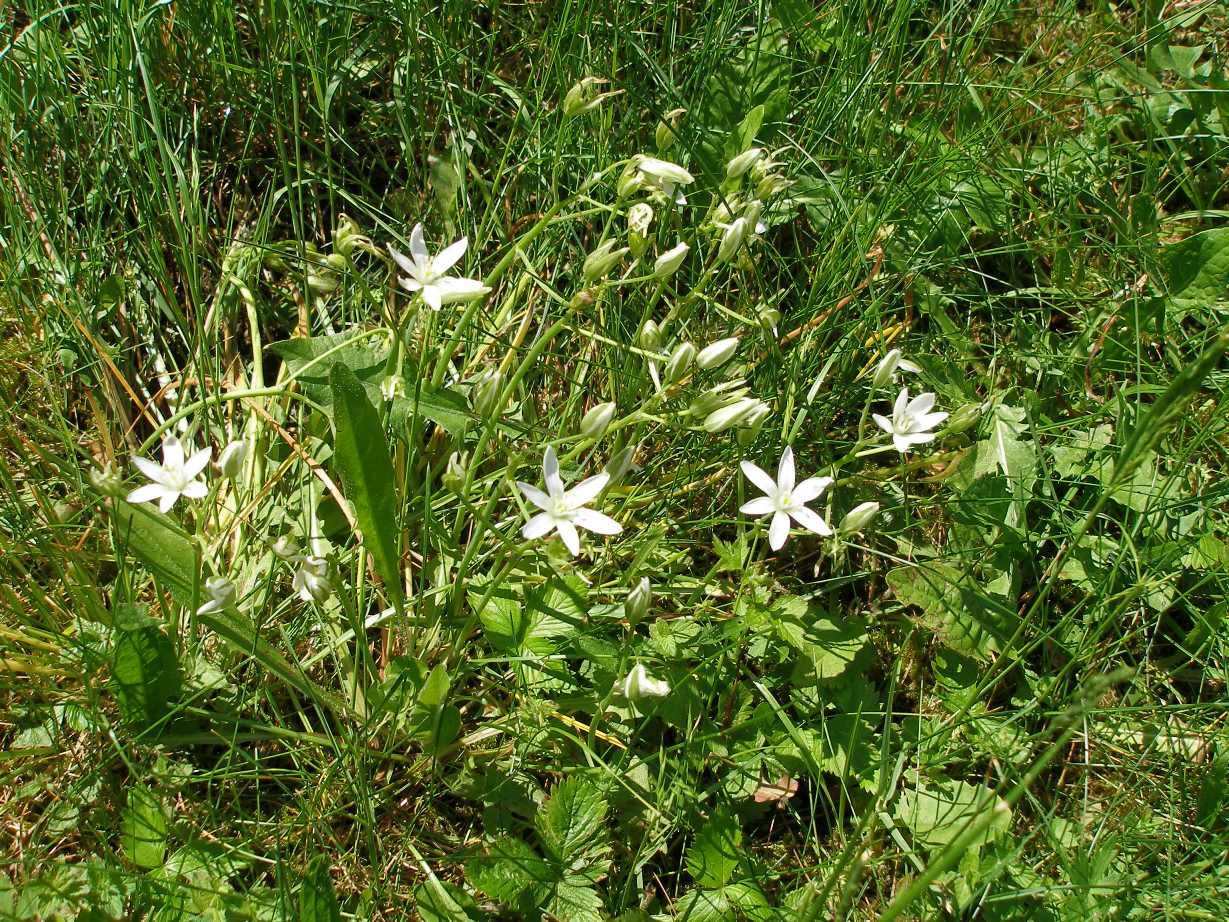 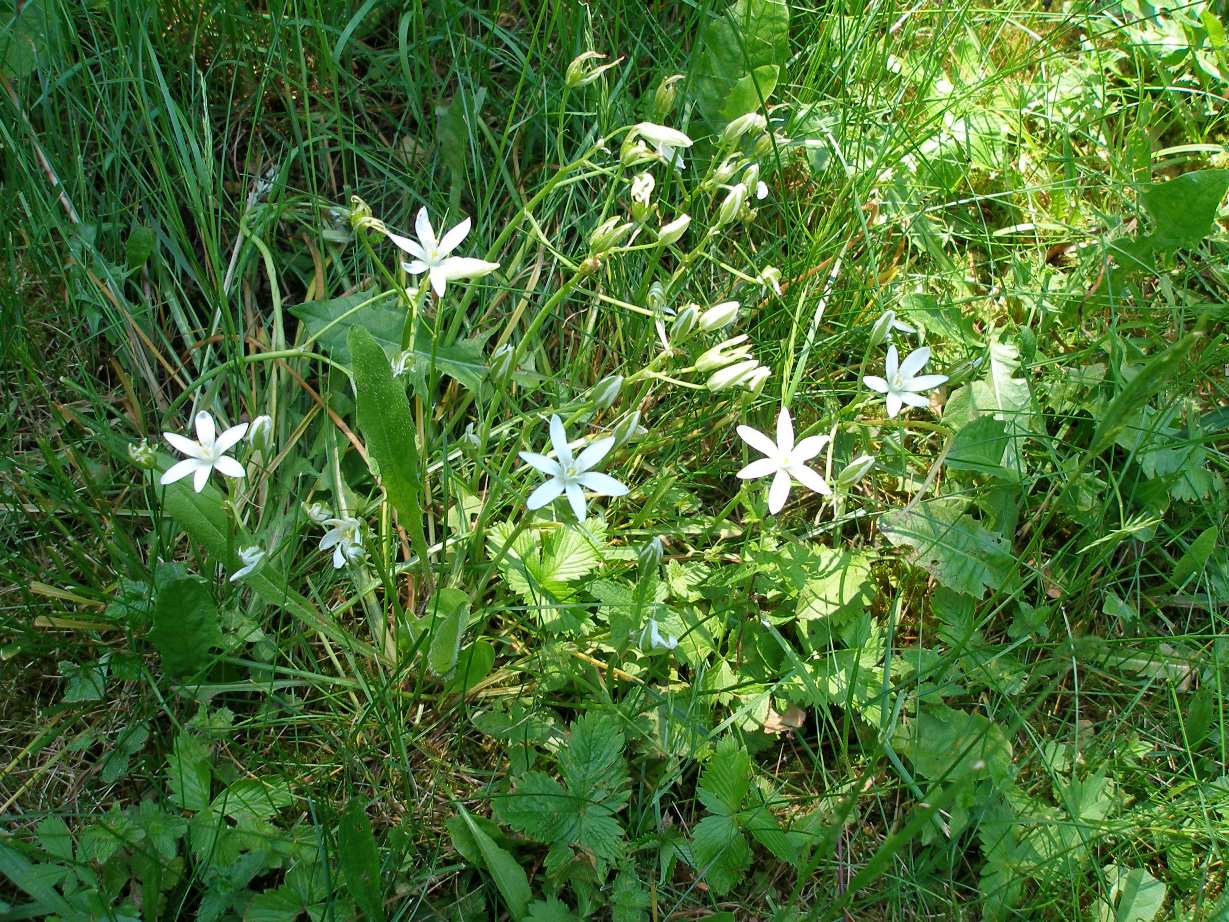 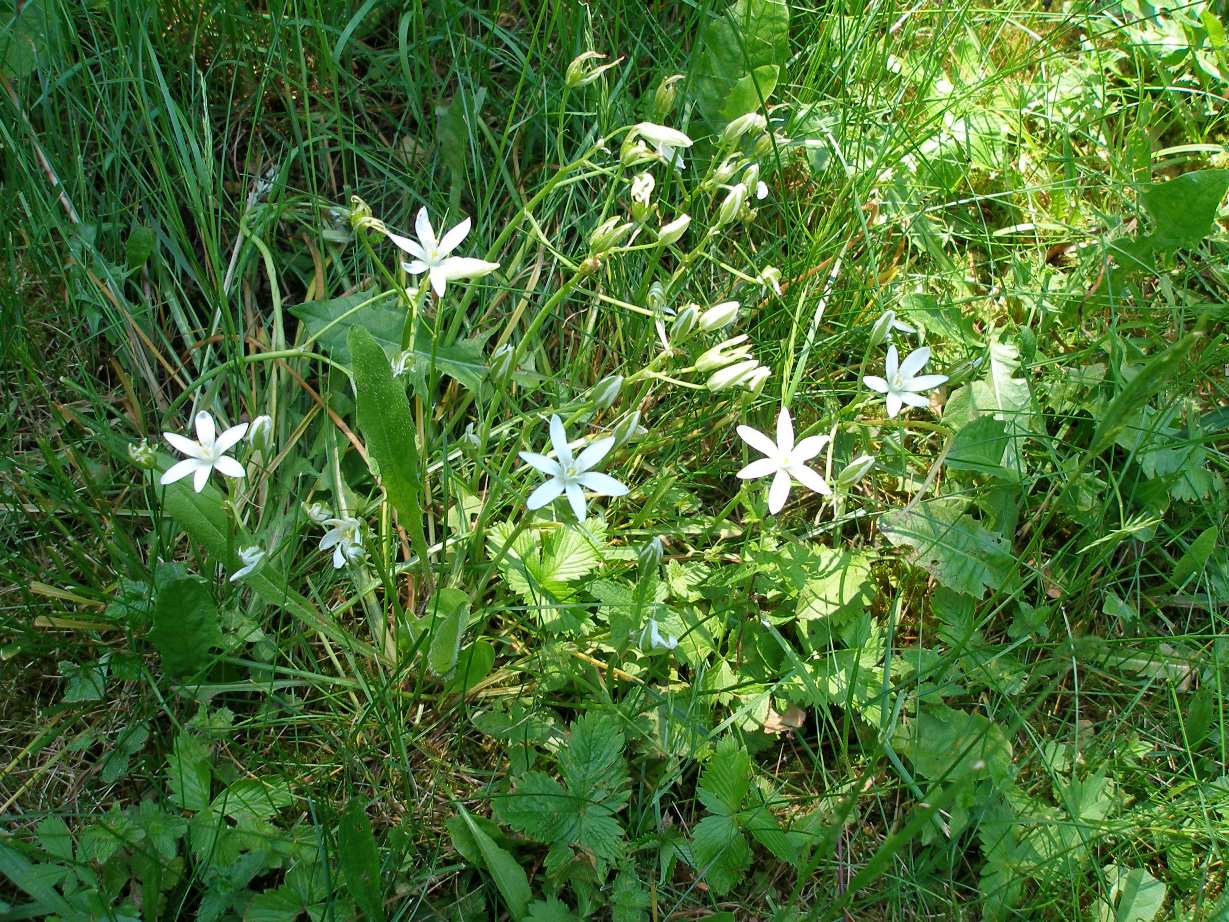 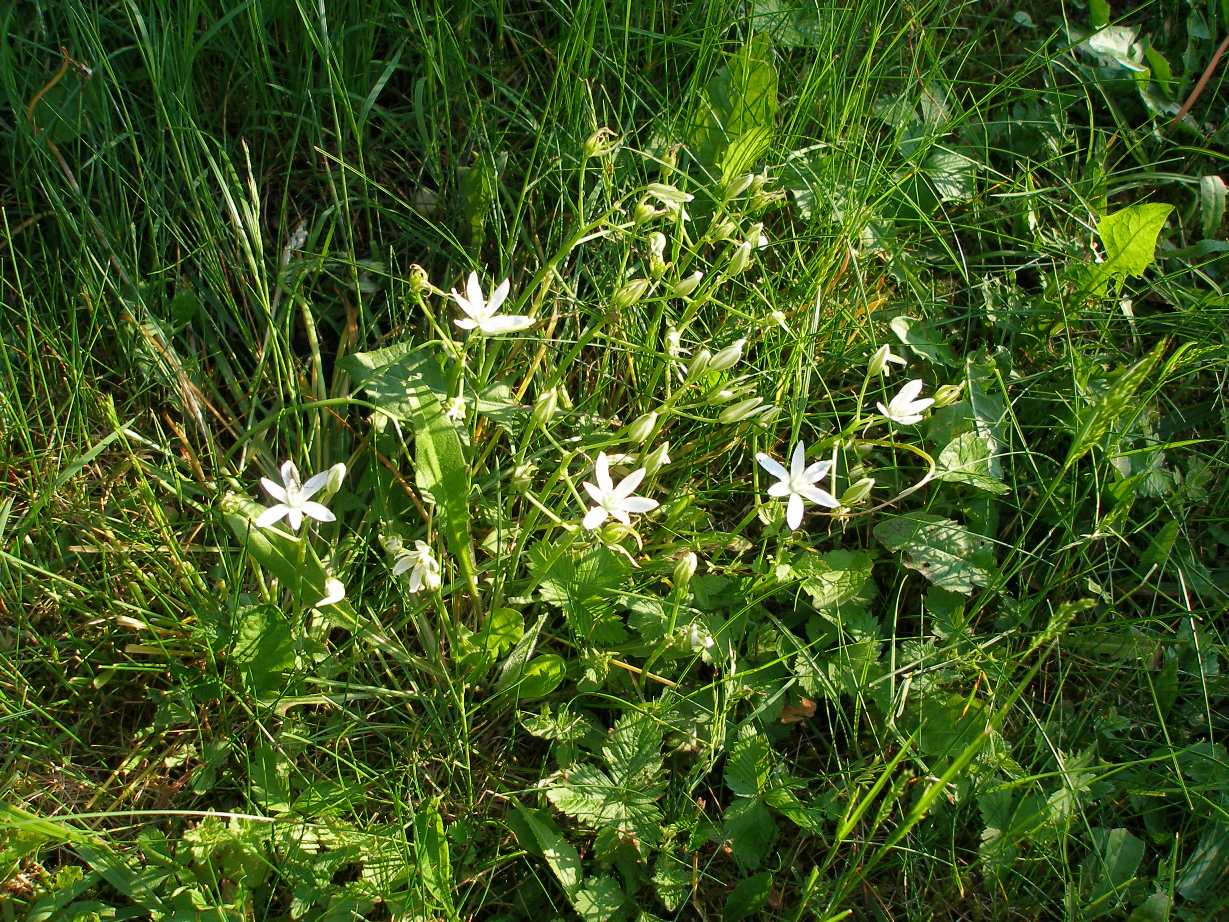 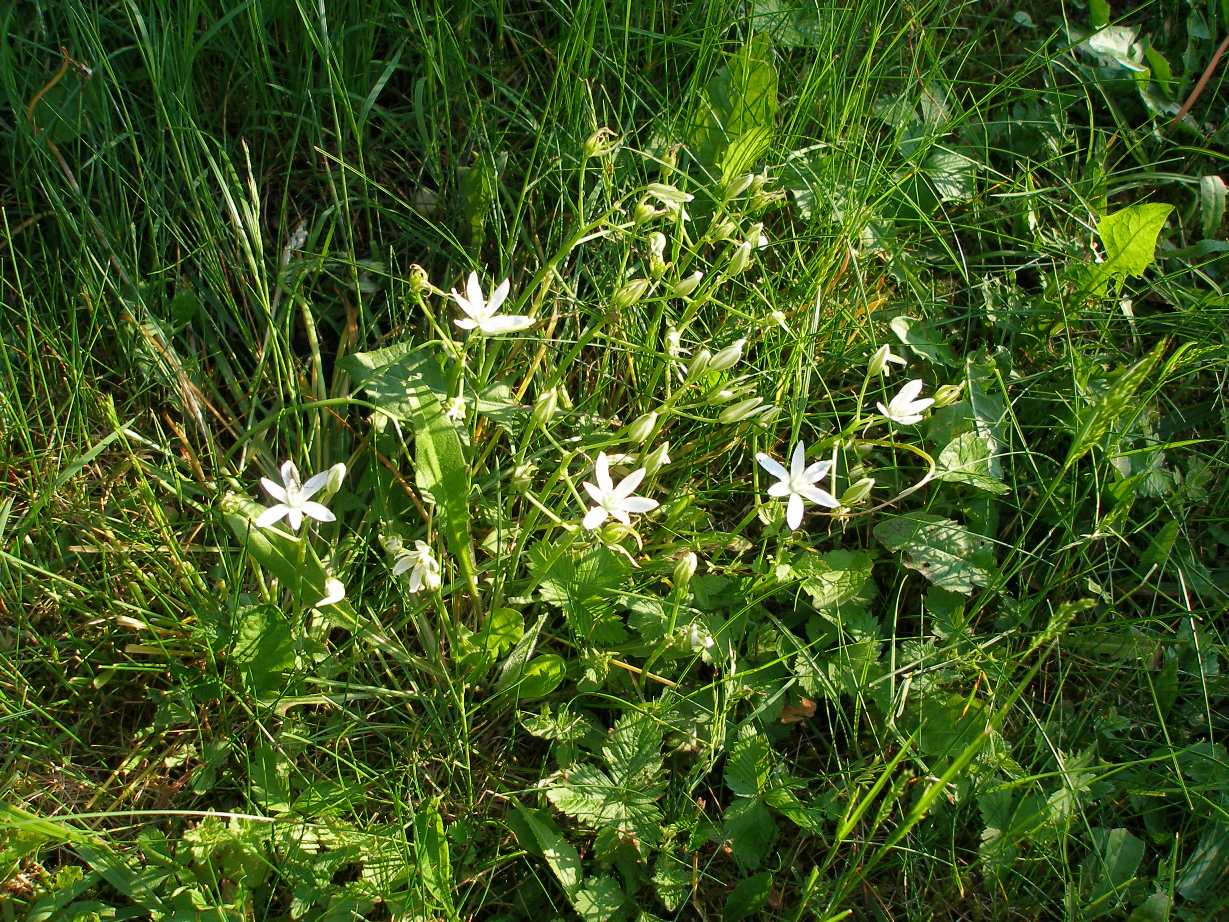 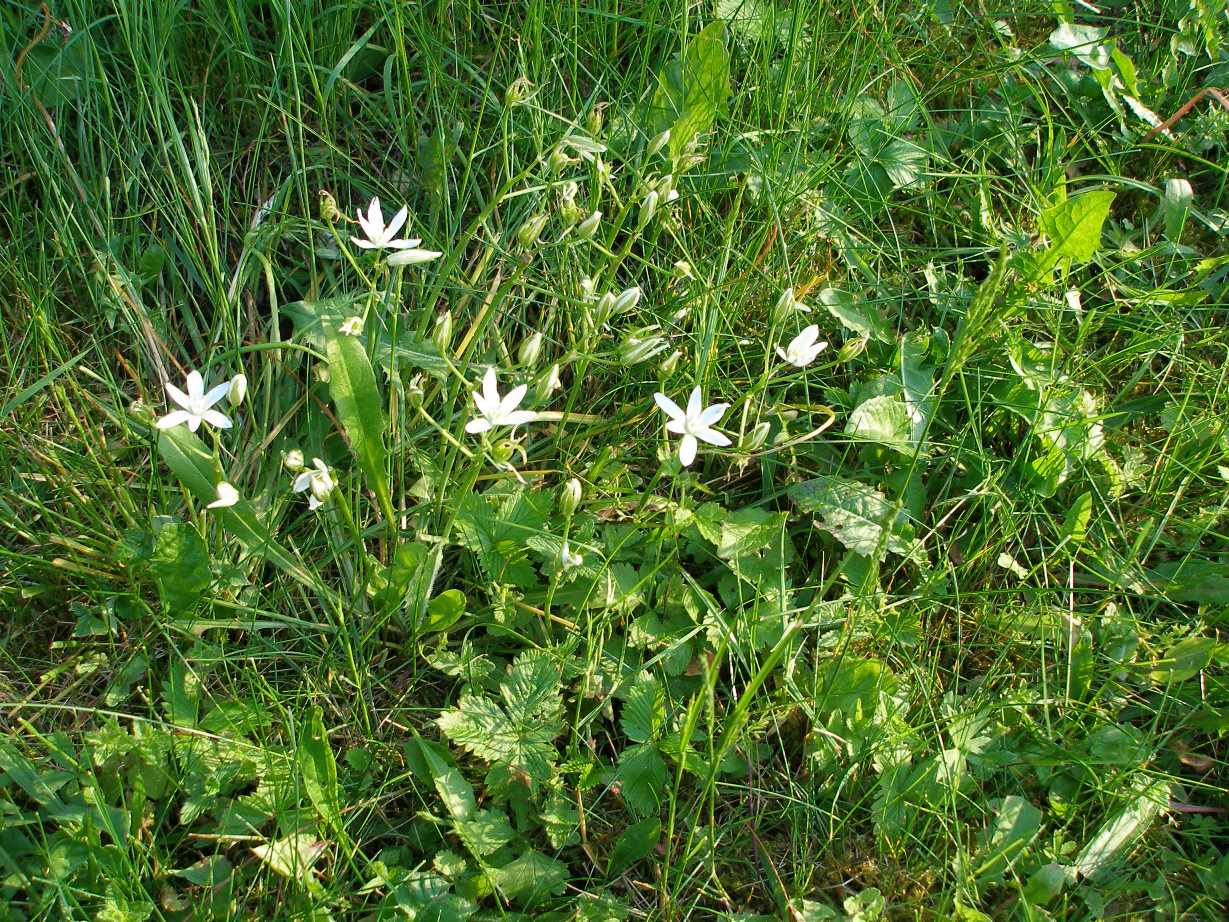 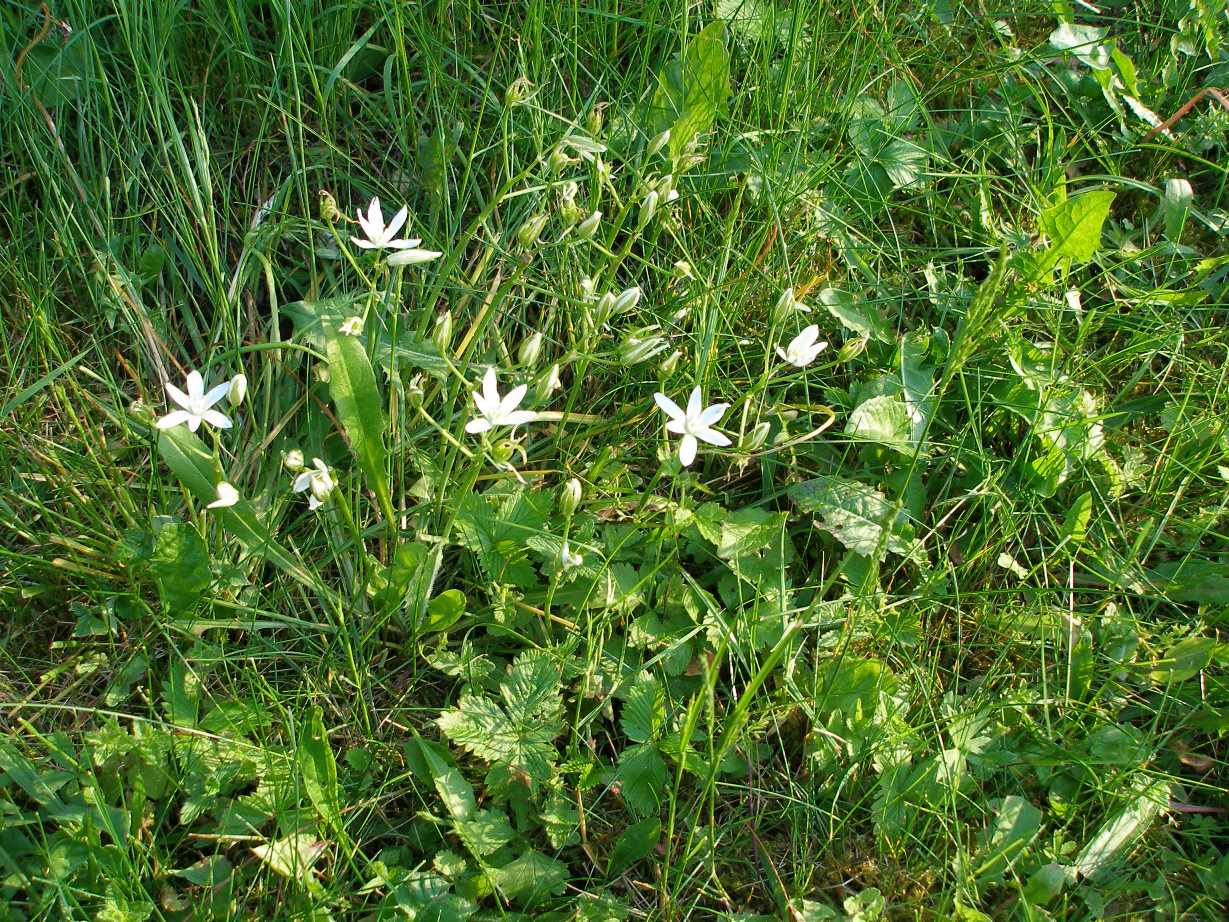 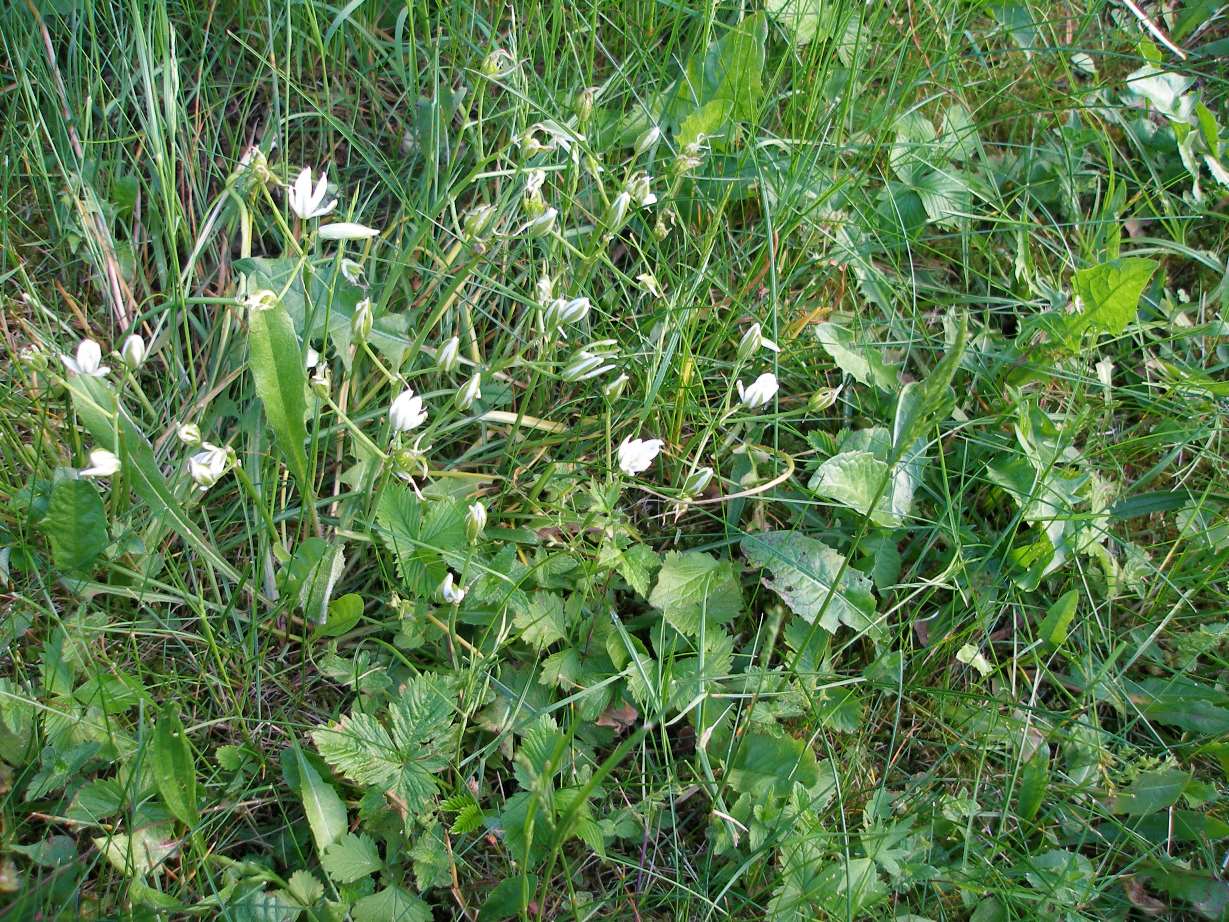 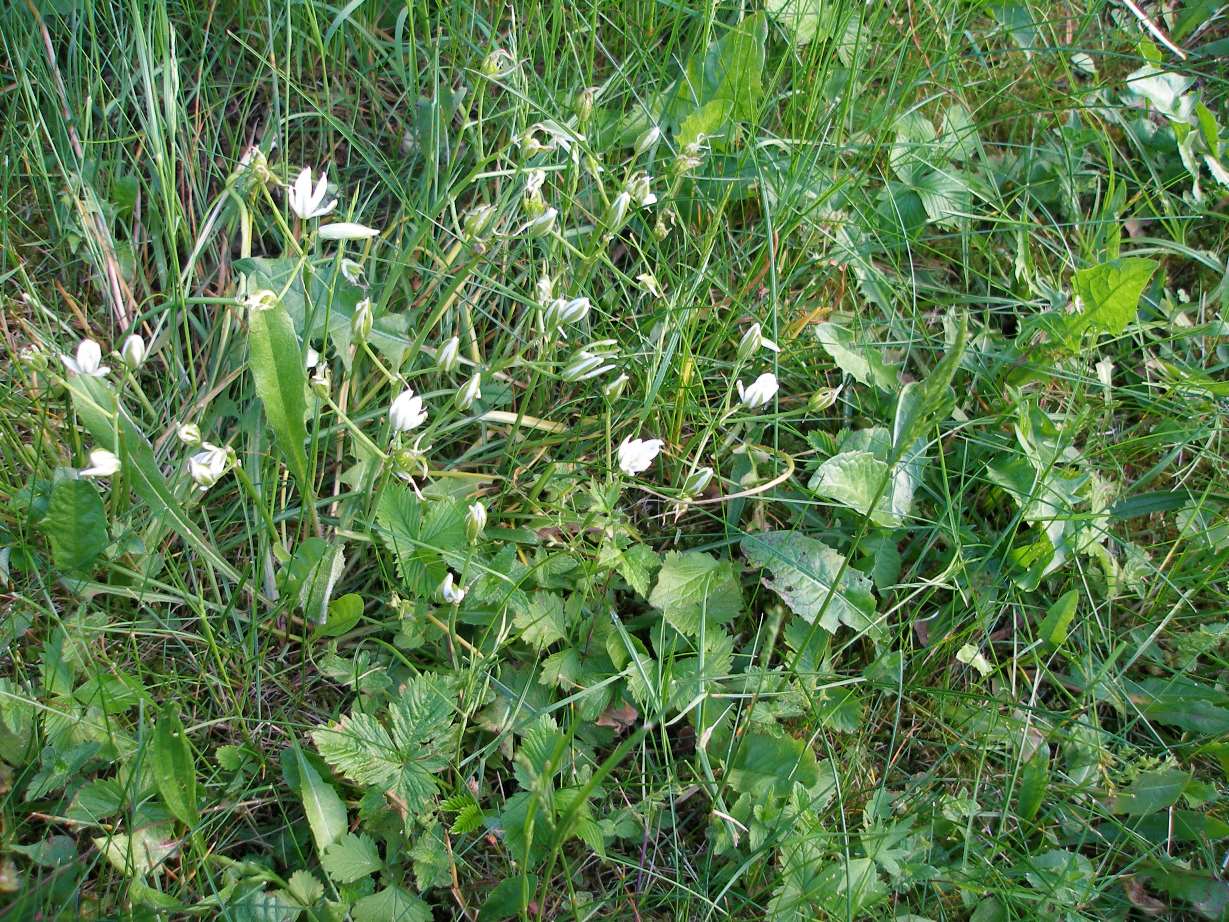 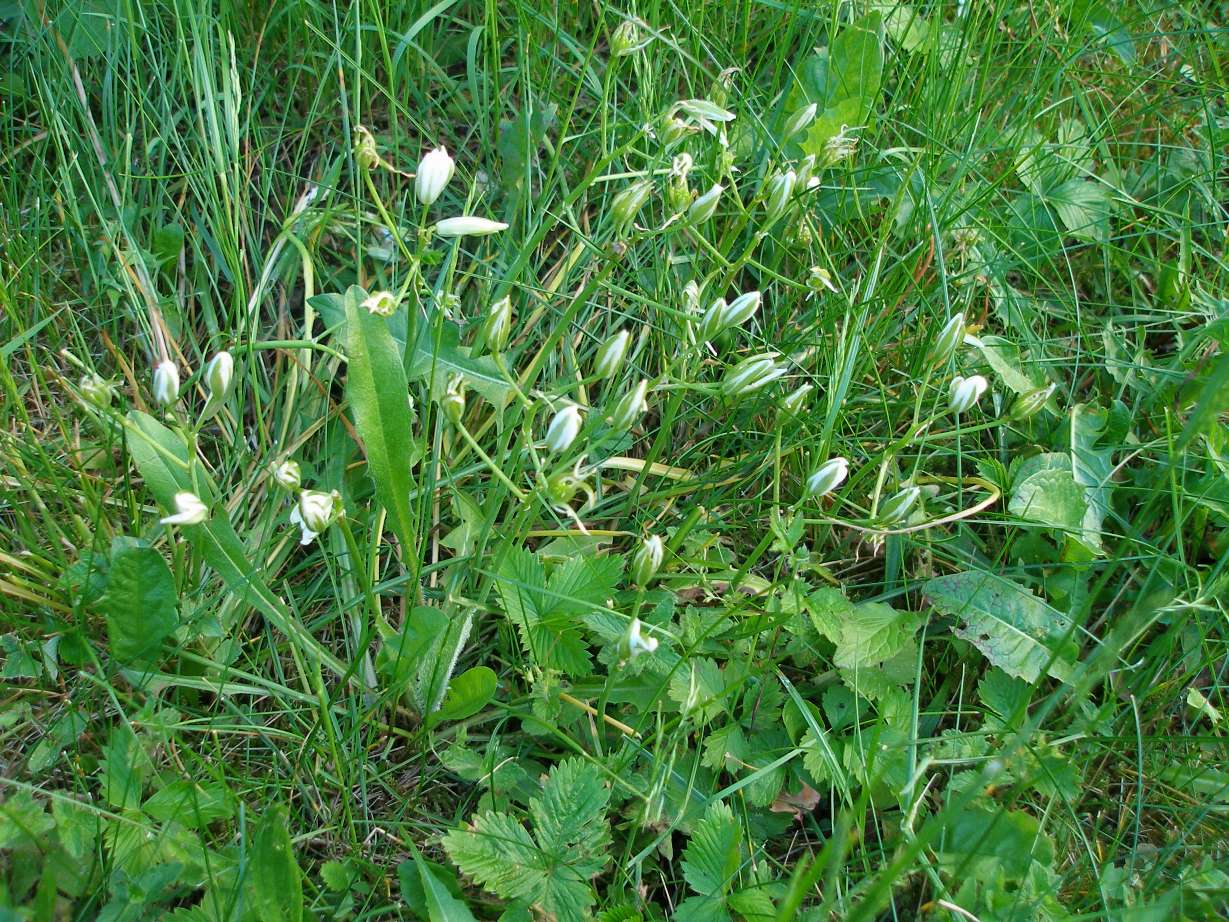 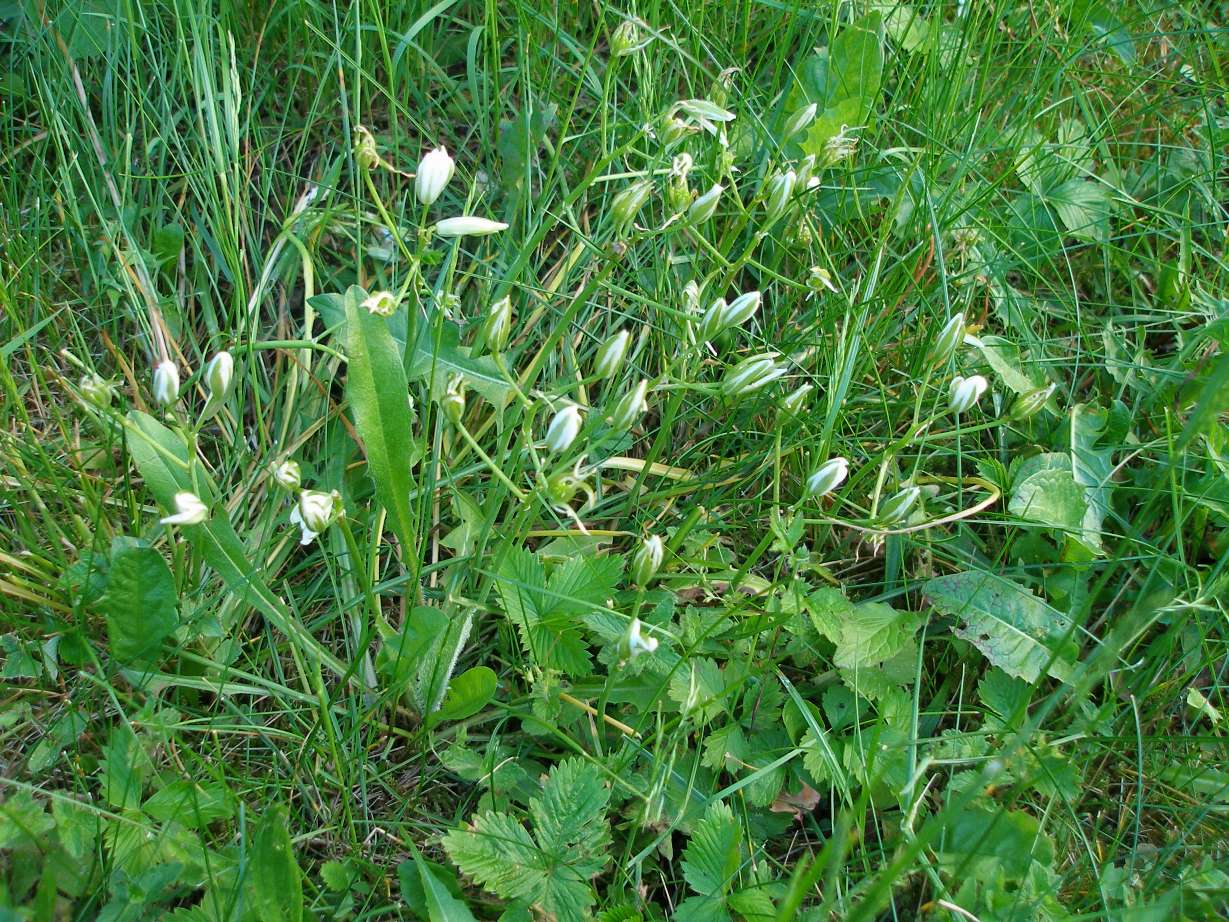 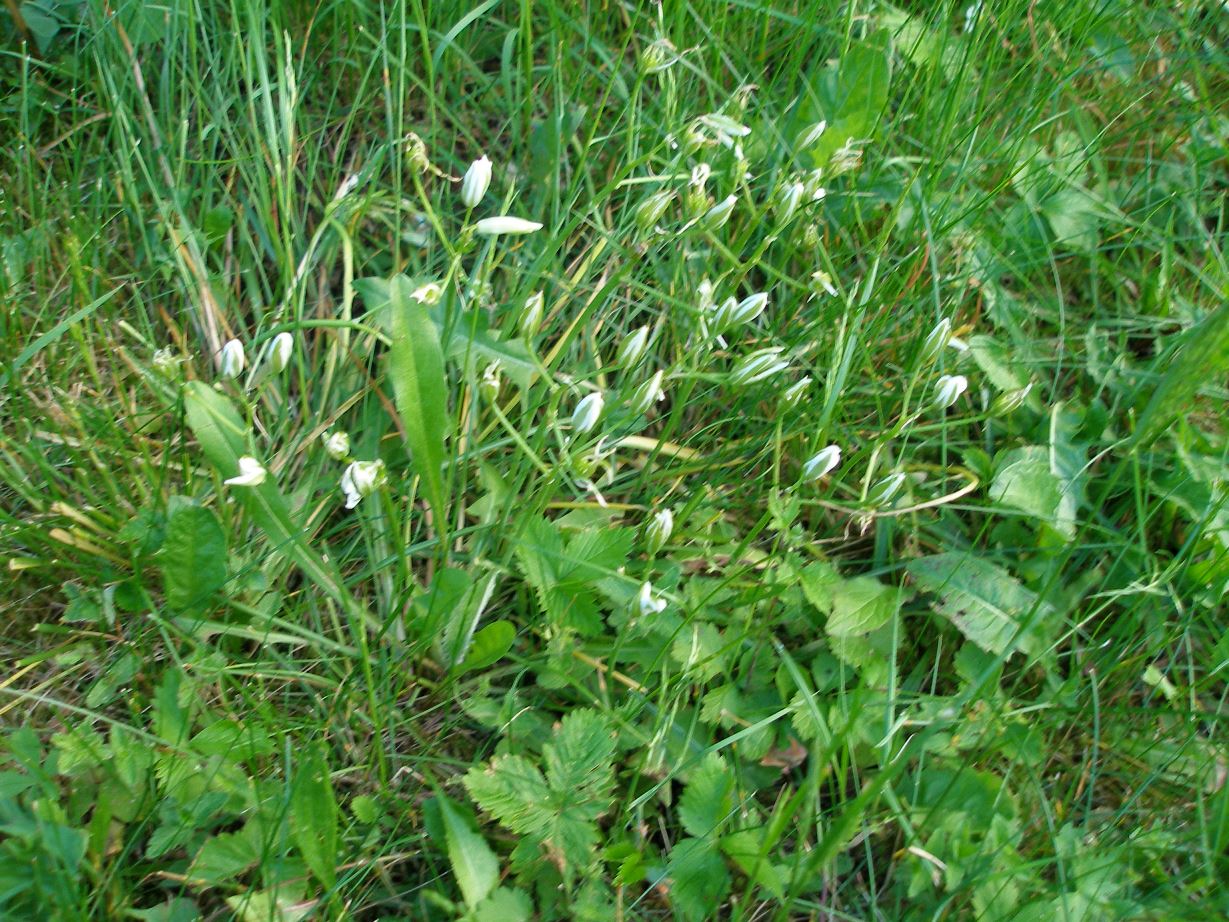 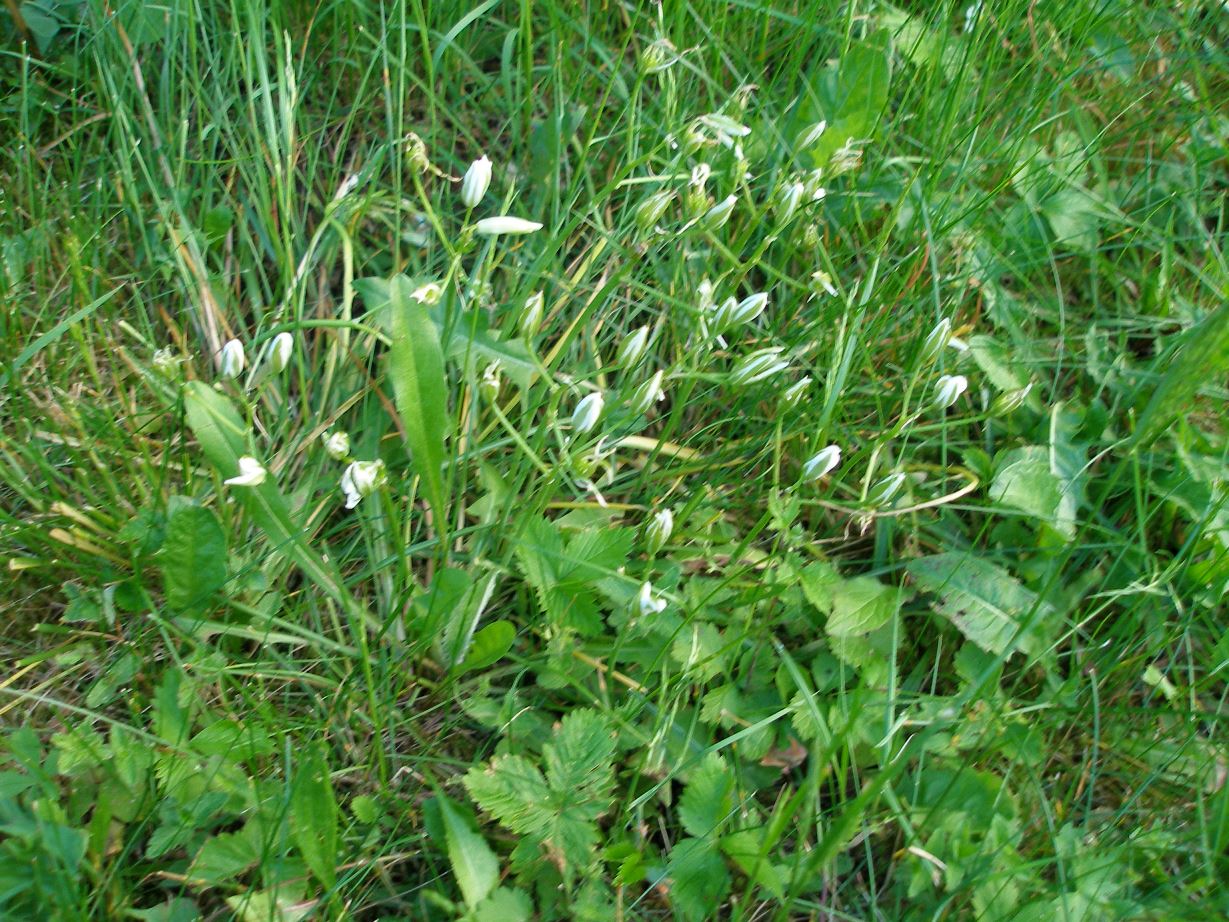 Nickl, Mai 2018Diese Fotografien von Th. Nickl stehen frei zur Verfügung für schulische Zwecke unter Angabe der Quelle. Die Bilder sind groß genug für die Projektion (kopieren und z. B. in Multimedia einfügen).